Kostnad:	kostnadsfritt (inkl. resekostnaderna)Anmälan:	senast den 8 september 2016 tillLänsföreningen HjärtLung Västra GötalandVassbottengatan 16, 462 38 VänersborgTelefon: 0521- 106 90, E-post: info@vastragotaland.hjart-lung.se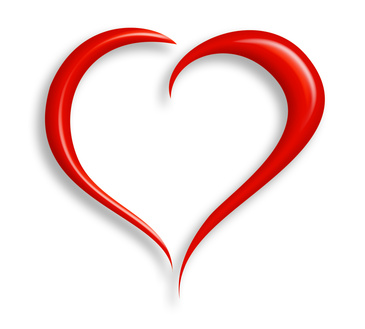 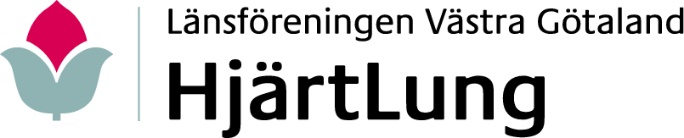 